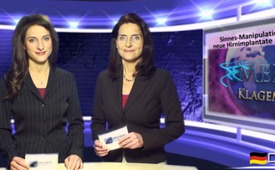 Sinnes-Manipulation: USA planen neue Hirn[...]implantate mit Fernsteuerung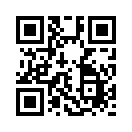 Im zivilen Bereich werden
Neuroimplantate für die tiefe
Hirnstimulation (THS) seit den
80er Jahren als therapeutisches
Mittel zur Behandlung...Im zivilen Bereich werden
Neuroimplantate für die tiefe
Hirnstimulation (THS) seit den
80er Jahren als therapeutisches
Mittel zur Behandlung von neurologischen
und psychiatrischen
Erkrankungen eingesetzt. Weltweit
leben bereits zwischen
85.000 und 100.000 Menschen
mit THS-Implantaten. Trotz der
mittlerweile breiten Anwendung
der THS ist die Wirkungsweise
bislang allerdings nicht
geklärt. Nun hat die „Defense
Advanced Research Projects
Agency“ (DARPA)* im November
2013 ihr Programm
„Systems-Based Neurotechnology
for Emerging Therapies“
(SUBNETS)** bekannt gegeben.
Ziel des Forschungsprogramms
ist es, mittels solcher
Gehirnimplantate direkt Einfluss
auf den Geisteszustand
von Menschen zu nehmen. Die
Entwicklung der Technik soll in
Echtzeit messen und analysieren,
was im Gehirn vor sich geht.
Forscher versuchen das Gehirn
zu scannen und auf Anomalitäten
zu untersuchen, um bei
unerwünschten Veränderungen
mit Hilfe des Implantates per
Fernsteuerung (!) Abhilfe zu
schaffen. Das Verfahren soll in
Zukunft auch bei Soldaten angewendet
werden, die bei Kämpfen
Angstzustände erfahren
oder in Depressionen verfallen.
Diese „Störungen“ könnten dann
auf Knopfdruck beseitigt werden.
Sollte diese Forschung erfolgreich
verlaufen und sollten
die Hirnimplantate zum breiten
Einsatz kommen, hätten die verantwortlichen
Militärs mit der
Fernsteuerung von Soldaten eine
menschliche Allzweckwaffe
in der Hand, die sehr leicht missbraucht
werden könnte. Illegale
Kampfeinsätze gegen Volksunruhen
im eigenen Land beispielsweise
könnten so kontrollierter
durchgeführt werden.
*DARPA = Behörde des US-Verteidigungsministeriums,
die Forschungsprojekte
für die US-Streitkräfte
durchführt
**SUBNETS = System-basierte
Neurotechnologie für neue Therapieformenvon apQuellen:www.mmnews.de/index.php/etc/15702-us-soldatenwww.neurologie-uniklinikfreiburg.de/behandlung/bewegungsstoerungen/tiefe-hirnstimulation.htmlDas könnte Sie auch interessieren:---Kla.TV – Die anderen Nachrichten ... frei – unabhängig – unzensiert ...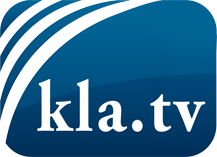 was die Medien nicht verschweigen sollten ...wenig Gehörtes vom Volk, für das Volk ...tägliche News ab 19:45 Uhr auf www.kla.tvDranbleiben lohnt sich!Kostenloses Abonnement mit wöchentlichen News per E-Mail erhalten Sie unter: www.kla.tv/aboSicherheitshinweis:Gegenstimmen werden leider immer weiter zensiert und unterdrückt. Solange wir nicht gemäß den Interessen und Ideologien der Systempresse berichten, müssen wir jederzeit damit rechnen, dass Vorwände gesucht werden, um Kla.TV zu sperren oder zu schaden.Vernetzen Sie sich darum heute noch internetunabhängig!
Klicken Sie hier: www.kla.tv/vernetzungLizenz:    Creative Commons-Lizenz mit Namensnennung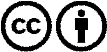 Verbreitung und Wiederaufbereitung ist mit Namensnennung erwünscht! Das Material darf jedoch nicht aus dem Kontext gerissen präsentiert werden. Mit öffentlichen Geldern (GEZ, Serafe, GIS, ...) finanzierte Institutionen ist die Verwendung ohne Rückfrage untersagt. Verstöße können strafrechtlich verfolgt werden.